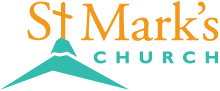 580 Hilltop Drive, Chula Vista, CA 91910Teléfono: 619-427-5515 |Website: www.StMarksChulaVista.org Domingo 13 de Marzo, 2022¡Bienvenidos a la cena del Señor!Saludo EvangélicoL: Que la gracia de nuestro Señor Jesucristo, el amor de Padre y la comunión del Espíritu Santo sea con todos ustedes. C: Y con tu Espíritu.L: En el nombre del Padre, del Hijo, y del Espíritu Santo. Amén.Oración del díaL:  Acuérdate, oh Señor, de tu compasión y de tus misericordias, que son eternas. Los que teméis al Señor, confiad en el Señor; Él es vuestra ayuda y vuestro escudo. El Señor se ha acordado de nosotros; Él nos bendecirá; bendecirá a la casa de Israel; bendecirá a la casa de Aaron. Él bendecirá a los que temen al Señor, tanto a pequeños como a grandes. Pero nosotros bendeciremos al Señor desde ahora y para siempre. ¡Aleluya! Acuérdate, oh Señor, de tu compasión y de tus misericordias, que son eternas.  C. Amén.“Caminaré en presencia del Señor”Caminaré, en presencia del SeñorCaminaré, en presencia del SeñorAmo al Señor porque escuchami voz suplicante,porque inclina su oído hacia mi el día que lo invoco.Caminaré, en presencia del Señor,Caminaré, en presencia del Señor,Me envolvía redes de muerte,Caí en tristeza y en angustia.Invoque el Nombre del señor;“¡Señor, salva mi vida!”Caminaré, en presencia del Señor,Caminaré, En presencia del Señor.El Señor es benigno y justoNuestro Dios es compasivo.El Señor guarda a los sencillos,Estando yo sin fuerzas me salvo.Caminaré, en presencia del Señor,Caminaré, en presencia del Señor.Tiempo Para Los NiñosConfesiónL: Hermanos: 8 Si decimos que no tenemos pecado, nos engañamos a nosotros mismos y no tenemos la verdad. 9 Si confesamos nuestros pecados, Dios, que es fiel y justo, nos los perdonará y nos limpiará de toda maldad. 1 Juan 1:8-10  L: Confesemos nuestros pecados contra Dios y contra nuestro prójimo.C: Misericordioso Dios, confesamos que hemos pecado contra ti.  No te hemos amado de todo corazón, no hemos amado a nuestro prójimo como a nosotros mismos. Por amor de tu hijo Jesucristo ten piedad de nosotros. Perdónanos, renuévanos y dirígenos por medio de tu Santo Espíritu para gloria de tu nombre. Amén.AbsoluciónL: Escuchen las buenas nuevas de Dios. Por la muerte y gloriosa resurrección de Cristo, tus pecados son perdonados y Dios ya no los recuerda. C: Amén, gloria a Dios.Salmo Responsorial 91:1-2,9-16 91 El que habita al abrigo del Altísimo se acoge a la sombra del Todopoderoso.2 Yo le digo al Señor: Tú eres mi refugio, mi fortaleza, el Dios en quien confío.9  Ya que has puesto al Señor por tu refugio, al Altísimo por tu protección,
10 ningún mal habrá de sobrevenirte, ninguna calamidad llegará a tu hogar.
11 Porque él ordenará que sus ángeles te cuiden en todos tus caminos.
12 Con sus propias manos te levantarán para que no tropieces con piedra alguna.
13 Aplastarás al león y a la víbora; ¡hollarás fieras y serpientes!14 Yo lo libraré, porque él se acoge a mí; lo protegeré, porque reconoce mi nombre.
15 Él me invocará, y yo le responderé; estaré con él en momentos de angustia; lo libraré y lo llenaré de honores.
16 Lo colmaré con muchos años de vida y le haré gozar de mi salvación.“El Señor es mi Luz y Mi Salvación”El Señor es mi luz y mi Salvación,El Señor es la defensa de mi vida,Si el Señor es mi luz, ¿a quién temeré?¿Quién me hará temblar?Una cosa pido al Señor,Habitar por siempre en su casa,Gozar de la dulzura del Señor,Contemplando su templo SantoEl Señor es mi luz y mi Salvación,El Señor es la defensa de mi vida,Si el Señor es mi luz, ¿a quién temeré?¿Quién me hará temblar?No me escondas tu rostro Señor,Buscaré todo el día tu rostro, Si mi padre y mi madre me abandonan,El Señor me recogeráEl Señor es mi luz y mi Salvación,El Señor es la defensa de mi vida,Si el Señor es mi luz, ¿a quién temeré?¿Quién me hará temblar?Oh Señor, enséñame el camino,Guiadme por la senda verdadera,Gozaré de la dicha del Señor,En la tierra de la vidaEl Señor es mi luz y mi Salvación,El Señor es la defensa de mi vida,Si el Señor es mi luz, ¿a quién temeré?¿Quién me hará temblar?LECTURA: Filipenses 3:17-4:1 17 Hermanos, sigan todos mi ejemplo, y fíjense en los que se comportan conforme al modelo que les hemos dado. 18 Como les he dicho a menudo, y ahora lo repito hasta con lágrimas, muchos se comportan como enemigos de la cruz de Cristo. 19 Su destino es la destrucción, adoran al dios de sus propios deseos[a] y se enorgullecen de lo que es su vergüenza. Solo piensan en lo terrenal. 20 En cambio, nosotros somos ciudadanos del cielo, de donde anhelamos recibir al Salvador, el Señor Jesucristo. 21 Él transformará nuestro cuerpo miserable para que sea como su cuerpo glorioso, mediante el poder con que somete a sí mismo todas las cosas.4 Por lo tanto, queridos hermanos míos, a quienes amo y extraño mucho, ustedes que son mi alegría y mi corona, manténganse así firmes en el Señor.L: Hermanos y hermanas, esta es la palabra de Dios. C: Te alabamos Señor.SANTO EVANGELIO: Lucas 13:31-3531 En ese momento se acercaron a Jesús unos fariseos y le dijeron: —Sal de aquí y vete a otro lugar, porque Herodes quiere matarte. 32 Él les contestó: —Vayan y díganle a ese zorro: “Mira, hoy y mañana seguiré expulsando demonios y sanando a la gente, y al tercer día terminaré lo que debo hacer”. 33 Tengo que seguir adelante hoy, mañana y pasado mañana, porque no puede ser que muera un profeta fuera de Jerusalén.34 ¡Jerusalén, Jerusalén, que matas a los profetas y apedreas a los que se te envían! ¡Cuántas veces quise reunir a tus hijos, como reúne la gallina a sus pollitos debajo de sus alas, pero no quisiste! 35 Pues bien, la casa de ustedes va a quedar abandonada. Y les advierto que ya no volverán a verme hasta el día que digan: “¡Bendito el que viene en el nombre del Señor!” L: Hermanos y hermanas, esta es la palabra de Dios. C: Te alabamos Señor.REFLEXIÓN“Oh Tu Fidelidad”Oh Dios eterno,Tu misericordia,Ni una sombra de duda tendrás,Tu compasión y bondad nunca fallan,Y por los siglos El mismo serás.Oh Tu fidelidad,Oh Tu fidelidad,Cada momento la veo en mí,Nada me falta, pues todo provees,Grande, Señor, es tu fidelidad.Tú me perdonas,Me impartes el gozo,Tierno me guías por sendas de paz,Eres mi fuerza, mi fe, mi reposo,Y por los siglos mi Padre serás.Oh Tu fidelidad,Oh Tu fidelidad,Cada momento la veo en mí,Nada me falta, pues todo provees,Grande, Señor, es tu fidelidad.Oración de Intercesión“Señor, Escucha a Tu Gente Orando”Señor escucha a tu gente orando,Señor envía tu Espíritu aquí,Señor escucha a tu gente orando,Danos fe, danos paz, danos tu amor.Señor escucha a tu gente orando,Señor envía tu Espíritu aquí,Señor escucha a tu gente orando,Danos fe, danos paz, danos tu amor. L: Señor en tu bondad C: Escucha nuestra oración.Saludo y La PazL: Nuestro Señor Jesucristo dijo: La paz os dejo, la paz os doy. Que la paz de Nuestro Señor sea con todos ustedes. C: Y con tu Espíritu. OfrendaCada Uno Debe Dar Según Lo Que Haya Decidido En Su Corazón, No De Mala Gana, Ni Por Obligación, Porque Dios Ama Al Que Da Con Alegría. 2Corintios 9:7“Esto Que Te Doy”Esto que te doy,No solo yo Señor, Esta voz también es de mi hermano,Es la unión, la paz y orden.La armonía y felicidad,Es un canto en comunidad.Toma mi vida,Ponla en tu corazón,Dame tu mano y llévame.Cambia mi pan en tu carneY mi vino en tu sangre,Y a mi Señor, renuévame,Límpiame y sálvame.☩ Santa Comunión ☩L: El Señor sea con ustedes. C: Y con tu Espíritu.L: Elevemos nuestros corazones dando gracias al Señor nuestro Dios porque es bueno justo y necesario darle gracias en todo tiempo y en todo lugar, por eso nos unimos a su coro celestial siempre cantando:“Santo Es El Señor Dios del Universo”Santo, Santo,
Santo es el Señor Dios del universo,
Llenos están el cielo y la tierra.
¡De tu gloria hosana!Hosana, hosana,
Hosana en el cielo. 
Hosana, hosana,
Hosana en el cielo.Bendito el que viene
En el nombre del Señor,
Hosana en el cielo, Hosana.
Hosana, hosana,
Hosana en el cielo. 
Hosana, hosana,
Hosana en el cielo.Consagración del Pan y el Vino “Incomparable”Es un deleite para mí,El recibirte en comunión,Y alimentarme con tu amor,Tu cuerpo y sangre mi Jesús.Es un deleite para mí,El recibirte en comunión,Y alimentarme con tu amor,Tu cuerpo y sangre mi Jesús.Incomparable es tu amor por mi Jesús,Incomparable es tu gran amor Señor,Que no puedo comprender,Que siendo Tú el Rey.Te hayas quedado en este humilde pan.Incomparable es tu amor por mi Jesús,Incomparable es tu gran amor Señor,Que no puedo comprender,Que siendo Tú el Rey,Te hayas quedado en este humilde Pan,Te hayas quedado en este humilde Pan,Te hayas quedado en este humilde Pan.Oración después de la ComuniónL: Y ahora, que el preciosísimo cuerpo y la sangre de Cristo te santifique y te guarde hasta la vida eterna. Amén.Padre NuestroL y C: Padre nuestro que estás en el cielo, santificado sea tu nombre, venga tu reino, hágase tu voluntad, en la tierra como en el cielo, danos hoy nuestro pan de cada día. Perdona nuestras deudas, como también nosotros perdonamos a nuestros deudores. No nos dejes caer en tentación y líbranos del mal. Porque tuyo es el reino, el poder y la gloria, por los siglos de los siglos, Amén.La BendiciónL: Que EL SEÑOR te bendiga y te guarde; el SEÑOR haga resplandecer su rostro sobre ti, y tenga de ti misericordia; vuelva el SEÑOR su rostro sobre ti, y te conceda su paz. Que El Dios de vida, Padre, Hijo y Espíritu Santo, te bendiga ahora y por siempre. C: Amén.“Mi alma alaba al Señor”Mi alma alaba al Señor
Y mi espíritu se alegra en su presencia
Porque Él, que es grande
Maravillas hizo en mi
Es santo, su nombreMi alma alaba al Señor
Mi alma alaba al Señor
Y mi espíritu se alegra en su presencia
Porque Él, que es grande
Maravillas hizo en mi
Es santo, su nombreMi alama alaba al Señor,Mi alma alaba al Señor.Y mi espíritu se alegra en su presenciaPorque el, que es grande maravillas ha hecho en mi Es Santo, Santo su nombre.L: Vayan en paz, sirviendo al Señor.  C: Gracias a Dios. ¡Aleluya! *Consulte la última página para ver los próximos eventos.Calendario de Eventos(Sujeto a cambios según la guía federal, estatal o local)Todos los Martes, Estudio bíblico en Español las 7 pm por Zoom. Viernes, 18 de marzo de 6:00-7:00pm - Vigilia ecuménica de oración por la paz en Ucrania,  St John's Episcopal Church: 760 1st Ave, Chula Vista, CA 91910Domingo, 20 de Marzo; a la 1 pm Evento para toda la familia en el parque Balboa. Lunch junto a la piscina llamada “Reflecting pool” seguido por diversión familiar con un juego llamado “Scavenger Hunt” (Búsqueda en las Casas Internacionales del pacífico). ¡Los amigos son bienvenidos!!!Lunes 21 de marzo, 6:30 – 7:30 pm - Reunión del ConsejoViernes, 1 de abril, 11:30 AM Celebración de la Vida para Bob Dreesen, urna en  Miramar National Cemetery a las 10 AM, alineación a las 9:30.Sábado, 2 de abril, 8:00am – 10:00 am - ¡Fiesta de trabajo de paisajismo!Sábado, 9 de abril, 9:00am – 11:00am - Desayuno para hombres: Galley at the Marina, 550 Marina Pkwy, Chula Vista, CA 91910, USADomingo de Ramos, 10 de abril, ¡Será Especial y único! Tendremos un servicio bilingüe a las 10 am dirigido por los niños para niños y adultos con mucha interacción, canciones con movimientos de manos y una búsqueda de huevitos de pascua. (¡El último día para obtener nombres para las biblias es el 3 de abril!)Domingo de Pascua, 17 de Abril; Servicios de adoración en los horarios acostumbrados 9 am inglés, 11:15 am español, Desayuno de panqueques a las 10 am organizado por nuestros jóvenes.Sábado 7 de mayo, 3:00 pm – Concierto de Órgano20-24 de junio, Escuela Bíblica de Verano!! Del 10 al 15 de julio (domingo-viernes) Campamento de confirmación (en Luther Glen)para TODOS los niños en nuestro programa de confirmaciónSi tiene alguna pregunta o sugerencia puede comunicarse a la oficina al teléfono (619) 427-5515,o por correo electrónico: Office.stmarkscv@gmail.comInformación para enviar su ofrenda por correo:Hacer cheque a: St Marks ChurchEnviarlo a: 	580 Hilltop Dr.Chula Vista Ca 91910Por Venmo: @stmarks-churchchulavista